Государственное Бюджетное Образовательное Учреждение Среднего Профессионального Образования Ейский Педагогический колледж Краснодарского краяПодготовила:Студентка Ш-32 группыНикулина Анастасия2015г.Педагогическая этика - раздел профессиональной этики, изучающий сущность и содержание, особенности педагогической морали, обосновывает п категории, нормы, принципы, функции в процессе педагогической деятельности.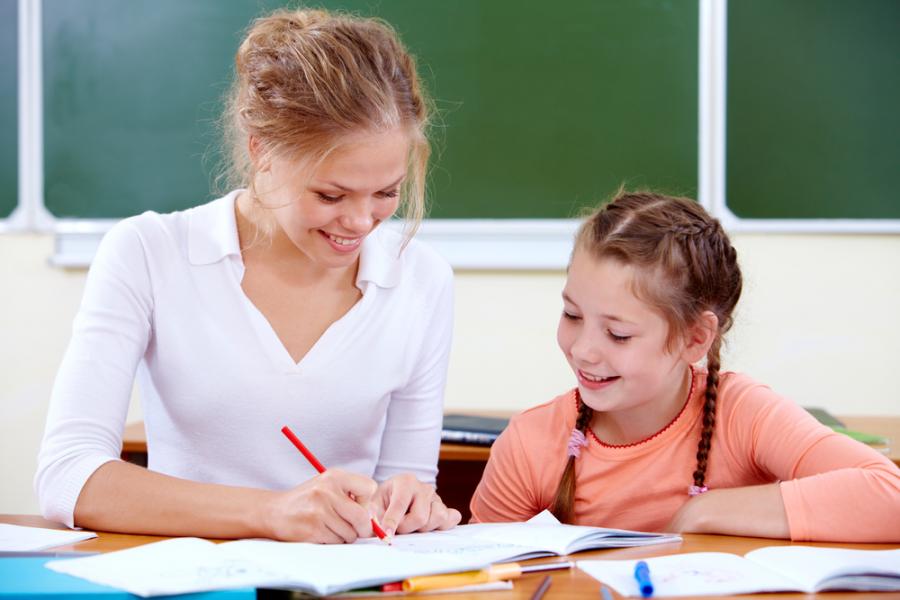 Предметом педагогической этики являются особенности проявления морали в сознании, поведении, профессиональной деятельности педагога и его отношениях с учениками, родителями и коллегамиВ содержательных структурных компонентов педагогической этики относятся моральное сознание, нравственная деятельность и моральные отношения.Моральное сознание - форма общественного сознания, которая отражена и закреплена в виде моральных норм и правил поведения людей в общественной и личной жизни.Нравственная деятельность охватывает не только просвещение, самовоспитания и опыт, но и цель, потребности, мотивы, средства и результат деятельности Нравственные отношения представлены на уровне отношений с учеником (ученическим коллективом), колет Эгами и руководством школы, родителями и обществом.На эмпирическом уровне основными задачами этики является выделение фактов, касающихся нравственной жизни человека и общества, их сбор и описание, первичная систематизация в пределах определенной пояснительной с схемы, обобщения на их основе эмпирических закономерностей.Теоретико прикладными задачами педагогической этики в современных условиях являются:- формирование гуманистической направленности педагогической деятельности, ориентации личности учителя на нравственное воспитание учащихся;- выявление факторов, способствующих росту уровня нравственности педагога и учащихся или, наоборот, тормозят этот процесс;- исследование связи между моральным опытом детей и их родителей;- раскрытие механизмов взаимосвязи, гармонии моральных и профессиональных качеств учителя;- исследование механизма совершенствования морально-правовых отношений между личностью педагога и обществом;- решение проблем моральной мотивации педагогической деятельности, его нравственного, материального стимулирования и общественного признанияРеализация комплекса задач педагогической этики способствовать нравственному воспитанию учащейся и студенческой молодежи и самовоспитанию учителей, преподавателей.Одна из форм реализации педагогической этики – педагогический такт. Педагогический такт – это чувство меры в поведении и действиях педагога, включающее в себя высокую гуманность, уважение достоинства другого человека, справедливость, выдержку и самообладание в отношениях с детьми, родителями, коллегами по труду. К числу основных составляющих элементов педагогического такта относятся:
  - уважительное отношение к личности, 
  - высокая требовательность, 
  - умение заинтересованно слушать собеседника и сопереживать ему, 
  - уравновешенность и самообладание, 
  - деловой тон в отношениях, 
  - принципиальность без упрямства, 
  - внимательность и чуткость по отношению к людям и т.д.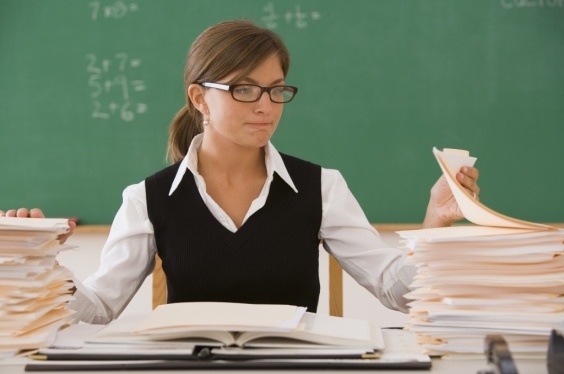 